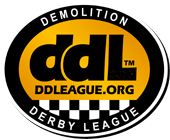 FOR IMMEDIATE RELEASEDecember 30, 2014BLIZZARD BASH IN TOPEKA, KANSAS 
IS NAMED “BEST DEMOLITION DERBY IN THE WORLD” Thousands of derby fans around the world help select the top 10 demolition derbies for 2014NASHVILLE, TN USA – The DEMOLTION DERBY LEAGUE is pleased to announce that Blizzard Bash in Topeka, Kansas USA has been selected as the 2014 winner of the “BEST DEMOLITION DERBY IN THE WORLD”.  The prestigious award is presented to the combative motorsport event that most captures the thrill, excitement and sportsmanship associated with the world of demolition derby.In total, 352 events in 13 countries were nominated and 12,217 people were involved in a selection process that occurred during the month of December 2014.  Based on the results, the top demolition derby events in the world for 2014 are as follows:TOP 10 DEMOLITION DERBY EVENTS IN THE WORLD
As selected by the DEMOLITION DERBY LEAGUE – December 20141.	Blizzard Bash – Topeka, Kansas USA2.	Fall Brawl – Lindsay, Ontario CANADA3.	Bash For Cash – Washington Court House, Ohio USA4.	Keystone Nationals – Brookville, Pennsylvania USA5.	Winter Slam – Garden City, Minnesota USA6.  	National Bangers – Ipswich, Suffolk UK7.	T Bone Memorial – Oskaloosa, Iowa USA8.	Redneck Rumble – Sturgis, Kentucky USA9.	Crossroads of Destruction – Albert Lea, Minnesota USA10.	Demolicar – Sumare, Sao Paulo, BRAZIL“Blizzard Bash is the best there is!” says Dudley Disastro, Commissioner of the DEMOLITION DERBY LEAGUE.  “Thousands of fans from around the world agree that Sam Williams and the team at Ultimate Derby have produced the absolute, very top combative motorsport event.  The people of Topeka can be proud of the impact this well-run event is having and the positive well-being created by the participants and fans.”“We are very excited about this announcement!” says Sam Williams, promoter of Blizzard Bash, which was voted the best demolition derby event in the world.  Blizzard Bash is held in the state of Kansas during November when the average outside temperature is a chilly 39 degrees Fahrenheit (4 degrees Celsius).  “We host the largest indoor door demolition derby and have found that the inside show is the perfect environment to create a better show for the fans.  We have doubled attendance every year and feel that we will do so again next year.  We’ve had a great time promoting the event and we want to thank all the fans that voted us the BEST DEMOLITION DERBY IN THE WORLD!”The DEMOLITION DERBY LEAGUE is a volunteer organization that serves to promote all types of combative, motorized sports.  Through demolition derbies, figure-8 racing, off-road derbies, banger races, enduro competitions and other hard-hitting events, the League provides opportunities for participants of all interest levels to engage in the world of aggressive driving.For more information about the DEMOLITION DERBY LEAGUE, please visit www.ddleague.org###CONTACTS:Dudley Disastro, CommissionerDEMOLITION DERBY LEAGUE
Nashville, TN USAEmail:  hq at ddleague.org Website:  www.ddleague.org Sam Williams, Promoter of Blizzard Bash
Ultimate Derby
Firth, NE USAEmail:  sam at ultimatederby.comWebsite:  www.ultimatederby.com ADDITIONAL PICTURES, LOGOS & MEDIA AVAILABLE AT:     http://ddleague.org/press-media-resources 